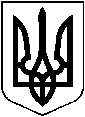 УКРАЇНАХМІЛЬНИЦЬКА МІСЬКА РАДА	Вінницької області	Р І Ш Е Н Н Я  № 2298від “22” листопада 2019 року                                                                      67 сесія міської ради                                                                                                                                             	                                                                                                                             7 скликанняПро внесення  змін та  доповнень   до  Порядку використання коштів місцевого бюджету Хмільницької міської об'єднаної територіальної громади, передбачених на фінансування  заходів Міської цільової програми розроблення містобудівної і проектної документації та ведення містобудівного кадастру у  Хмільницькій міській об'єднаній територіальній громаді на 2017-2020 роки (зі змінами)З метою забезпечення виконання заходів Міської цільової програми розроблення   містобудівної і проектної документації та ведення містобудівного кадастру у Хмільницькій міській територіальній громаді на 2017-2020 роки затвердженої рішенням 28 сесії міської ради 7 скликання  №647 від 26 грудня 2016 року (зі змінами), відповідно до ст. 20 Бюджетного кодексу України,  керуючись ст.26,59 Закону України «Про місцеве самоврядування в Україні» міська рада В И Р І Ш И Л А:1. Внести  зміни до Порядку використання коштів місцевого бюджету Хмільницької міської об'єднаної територіальної громади, передбачених на фінансування  заходів Міської цільової програми розроблення містобудівної і проектної документації та ведення містобудівного кадастру у Хмільницькій міській територіальній громаді на 2017-2020 роки, затвердженого рішенням 34 сесії міської ради 7 скликання від 11 квітня 2017 року №844 (зі змінами) а саме:- пункт 5.1. Оплата послуг по розробленню детальних планів території міста доповнити абзацом:- Розроблення звіту про стратегічну екологічну оцінку детального плану території промислової зони  прилеглої до залізниці (в межах вулиць В. Порика, Івана Богуна) м. Хмільника Вінницької області.- Розроблення Генерального плану с. Соколова Хмільницького району, що входить до складу Хмільницької міської об'єднаної територіальної громади2.	Головним розпорядником коштів по виконанню заходів Програми, п.1 пп.1.11., пп1.12, пп.1.4 розділу 6 "Напрямки діяльності та заходи Міської програми" є виконавчий комітет Хмільницької міської ради.3. Відділу організаційно-кадрової роботи Хмільницької міської ради  у документах постійного зберігання - рішенні 32  сесії міської ради 7 скликання від 11 квітня  2017 року №844 (зі змінами) зазначити факт та підставу зміни  відповідного  пункту Порядку.4. Контроль за виконанням цього рішення покласти на постійну комісію міської ради з питань планування, бюджету, економічного розвитку та підприємництва (голова комісії  Кондратовець Ю.Г.).Міський голова                                                                    С.Б.Редчик